СОБРАНИЕмуниципального образования«Холмский городской округ»РЕШЕНИЕот 28.03.2019 г.  № 10/6-81В соответствии с частью 4 статьи 28 Федерального закона от 06.10.2003 года № 131 – ФЗ «Об общих принципах организации местного самоуправления в Российской Федерации», руководствуясь частью 4 статьи 21, частью 3 статьи 30 Устава муниципального образования «Холмский городской округ», Собрание муниципального образования «Холмский городской округ»РЕШИЛО:1. Внести в Положение об организации и проведении публичных слушаний в муниципальном образовании «Холмский городской округ», утвержденное решением Собрания муниципального образования «Холмский городской округ» от 20.12.2018 года №7/6 – 56 следующее дополнение:1) пункт 4 части 4 статьи 1 после слов: «решением Собрания Холмского городского округа» пробелы дополнить следующим: «от 20.12.2018 года № 7/6-57».2. Опубликовать настоящее решение в газете «Холмская панорама».3. Контроль за исполнением настоящего решения возложить на председателя постоянной комиссии по жилищно-коммунальному хозяйству и имуществу Собрания муниципального образования «Холмский городской округ» (Зенкин А.Н.).Главамуниципального образования«Холмский городской округ»							А.А. Летечин			О внесении дополнения в Положение об организации и проведении публичных слушаний в муниципальном образовании «Холмский городской округ», утвержденное решением Собрания муниципального образования «Холмский городской округ» от 20.12.2018 года №7/6 – 56 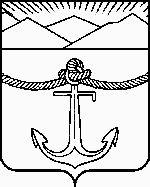 